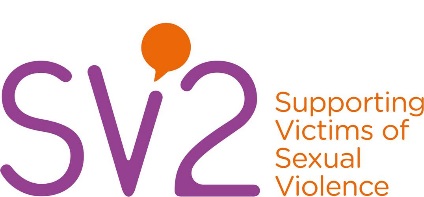 Children’s Independent Sexual Violence Advocate (ChISVA) Referral FormReferral CriteriaThe ChISVA can work with ages 0-17. **Providing us with correct information at this stage speeds up the referral process, forms will be returned, if information is not provided**Referrals for 0-13 must come from Police or Children’s Services and be undergoing or wishing to navigate a legal case. Consent for the referral to us must have been received from the child/young person or if under 13 from the parent/carer.Referrals for 14+ can come from any source. We will be clear that we will need to consider sharing information with Children’s Services or/and the Police due to our duty to protect the child or other children from the risk of suffering significant harm.Client must be living in Derbyshire/Derby City.Offence types are:Rape and Penetration offencesSerious Sexual Assaults including attempted rapesChildhood Sexual Abuse (categories within this need to be clarified).For children, consideration will be given to other offences as a case by case basis due to the seriousness of the effects on the child/young person.Please note – All forms will be triaged and any incomplete forms will be referred back to sender.Police incident number and date:Police incident number and date:Police incident number and date:Date of Referral:Date of Referral:Date of Referral:Date of Referral:Date of Referral:Name of referrer and agency:Name of referrer and agency:Name of referrer and agency:Referrer’s telephone number & secure email:Referrer’s telephone number & secure email:Referrer’s telephone number & secure email:Referrer’s telephone number & secure email:Referrer’s telephone number & secure email:ChildChildChildChildChildSuspectSuspectSurname  ForenameGenderDOBAgeAgeAgeEthnicityRelationship between child & suspect:Relationship between child & suspect:Has a medical examination taken place?   Yes/NoIf yes, where & when?Has a medical examination taken place?   Yes/NoIf yes, where & when?Has a medical examination taken place?   Yes/NoIf yes, where & when?Has a medical examination taken place?   Yes/NoIf yes, where & when?Has a medical examination taken place?   Yes/NoIf yes, where & when?Has a medical examination taken place?   Yes/NoIf yes, where & when?Has vulnerable witness interview taken place?	Yes/NoWhen & where?Has vulnerable witness interview taken place?	Yes/NoWhen & where?Has vulnerable witness interview taken place?	Yes/NoWhen & where?Has vulnerable witness interview taken place?	Yes/NoWhen & where?Has vulnerable witness interview taken place?	Yes/NoWhen & where?Has vulnerable witness interview taken place?	Yes/NoWhen & where?Has vulnerable witness interview taken place?	Yes/NoWhen & where?Has vulnerable witness interview taken place?	Yes/NoWhen & where?Type of offence/reason for referral?Type of offence/reason for referral?Type of offence/reason for referral?Type of offence/reason for referral?Were drugs/alcohol used?	Yes/NoWere drugs/alcohol used?	Yes/NoWere drugs/alcohol used?	Yes/NoWere drugs/alcohol used?	Yes/NoDate of offence?Location of offence?Location of offence?Location of offence?Location of offence?Location of offence?Arrest made:Yes / NoArrest made:Yes / NoDetails of current suspect situation:Remand? Bail Conditions?Details of current suspect situation:Remand? Bail Conditions?Details of current suspect situation:Remand? Bail Conditions?Details of current suspect situation:Remand? Bail Conditions?Court date?Court date?Court date?Court date?If more than one suspect, use this space for relationship, ethnicity and age of individuals.If more than one suspect, use this space for relationship, ethnicity and age of individuals.If more than one suspect, use this space for relationship, ethnicity and age of individuals.If more than one suspect, use this space for relationship, ethnicity and age of individuals.If more than one suspect, use this space for relationship, ethnicity and age of individuals.If more than one suspect, use this space for relationship, ethnicity and age of individuals.If more than one suspect, use this space for relationship, ethnicity and age of individuals.If more than one suspect, use this space for relationship, ethnicity and age of individuals.Consent received by Child’s parent/guardian if under 13 years:		Yes / NoConsent received by Child’s parent/guardian if under 13 years:		Yes / NoConsent received by Child’s parent/guardian if under 13 years:		Yes / NoConsent received by Child’s parent/guardian if under 13 years:		Yes / NoConsent received by the Young Person if over 13 years:		Yes / NoConsent received by the Young Person if over 13 years:		Yes / NoConsent received by the Young Person if over 13 years:		Yes / NoConsent received by the Young Person if over 13 years:		Yes / NoAll information below is with regards to the clientAll information below is with regards to the clientAll information below is with regards to the clientAll information below is with regards to the clientAll information below is with regards to the clientAll information below is with regards to the clientAll information below is with regards to the clientAll information below is with regards to the clientAccommodation status: Is Child  “in care” of local authority : Yes/NoAccommodation status: Is Child  “in care” of local authority : Yes/NoAccommodation status: Is Child  “in care” of local authority : Yes/NoAccommodation status: Is Child  “in care” of local authority : Yes/NoFirst language:Interpreter required?	    Yes / NoFirst language:Interpreter required?	    Yes / NoFirst language:Interpreter required?	    Yes / NoFirst language:Interpreter required?	    Yes / NoDisability/Learning need?Disability/Learning need?Disability/Learning need?Disability/Learning need?Smoker:	Yes / No / Not applicableSmoker:	Yes / No / Not applicableSmoker:	Yes / No / Not applicableSmoker:	Yes / No / Not applicableIf over 13Young person’s contact number – Is it OK to say calling from SV2? –OK to text – OK to leave message – Are Parents/Carers aware of the referral- 	Yes/NoAny special requirements for follow up times – If over 13Young person’s contact number – Is it OK to say calling from SV2? –OK to text – OK to leave message – Are Parents/Carers aware of the referral- 	Yes/NoAny special requirements for follow up times – If over 13Young person’s contact number – Is it OK to say calling from SV2? –OK to text – OK to leave message – Are Parents/Carers aware of the referral- 	Yes/NoAny special requirements for follow up times – If over 13Young person’s contact number – Is it OK to say calling from SV2? –OK to text – OK to leave message – Are Parents/Carers aware of the referral- 	Yes/NoAny special requirements for follow up times – If over 13Young person’s contact number – Is it OK to say calling from SV2? –OK to text – OK to leave message – Are Parents/Carers aware of the referral- 	Yes/NoAny special requirements for follow up times – If over 13Young person’s contact number – Is it OK to say calling from SV2? –OK to text – OK to leave message – Are Parents/Carers aware of the referral- 	Yes/NoAny special requirements for follow up times – If over 13Young person’s contact number – Is it OK to say calling from SV2? –OK to text – OK to leave message – Are Parents/Carers aware of the referral- 	Yes/NoAny special requirements for follow up times – If over 13Young person’s contact number – Is it OK to say calling from SV2? –OK to text – OK to leave message – Are Parents/Carers aware of the referral- 	Yes/NoAny special requirements for follow up times – Address 1Lives withNote: SV2 will send a letter to this address confirming the referralSafe to write to address?	Yes / NoAddress 1Lives withNote: SV2 will send a letter to this address confirming the referralSafe to write to address?	Yes / NoAddress 1Lives withNote: SV2 will send a letter to this address confirming the referralSafe to write to address?	Yes / NoAddress 1Lives withNote: SV2 will send a letter to this address confirming the referralSafe to write to address?	Yes / NoAddress 1Lives withNote: SV2 will send a letter to this address confirming the referralSafe to write to address?	Yes / NoAddress 2 (if applicable)Lives withNote: SV2 will send a letter to this address confirming the referralSafe to write to address?	Yes / NoAddress 2 (if applicable)Lives withNote: SV2 will send a letter to this address confirming the referralSafe to write to address?	Yes / NoAddress 2 (if applicable)Lives withNote: SV2 will send a letter to this address confirming the referralSafe to write to address?	Yes / NoParent/Carer Name 1:Relationship to child:Phone number:Is it OK to say calling from SV2?   Yes / NoOK to text:  Yes / NoOK to leave message:  Yes / NoAny special requirements for follow up times:Parent/Carer Name 1:Relationship to child:Phone number:Is it OK to say calling from SV2?   Yes / NoOK to text:  Yes / NoOK to leave message:  Yes / NoAny special requirements for follow up times:Parent/Carer Name 1:Relationship to child:Phone number:Is it OK to say calling from SV2?   Yes / NoOK to text:  Yes / NoOK to leave message:  Yes / NoAny special requirements for follow up times:Parent/Carer Name 1:Relationship to child:Phone number:Is it OK to say calling from SV2?   Yes / NoOK to text:  Yes / NoOK to leave message:  Yes / NoAny special requirements for follow up times:Parent/Carer Name 1:Relationship to child:Phone number:Is it OK to say calling from SV2?   Yes / NoOK to text:  Yes / NoOK to leave message:  Yes / NoAny special requirements for follow up times:Parent/Carer Name 2:Relationship to child:Phone number:Is it OK to say calling from SV2?   Yes / NoOK to text:  Yes / NoOK to leave message:  Yes / NoAny special requirements for follow up times:Parent/Carer Name 2:Relationship to child:Phone number:Is it OK to say calling from SV2?   Yes / NoOK to text:  Yes / NoOK to leave message:  Yes / NoAny special requirements for follow up times:Parent/Carer Name 2:Relationship to child:Phone number:Is it OK to say calling from SV2?   Yes / NoOK to text:  Yes / NoOK to leave message:  Yes / NoAny special requirements for follow up times:Parental responsibility held:  Yes / NoParental responsibility held:  Yes / NoParental responsibility held:  Yes / NoParental responsibility held:  Yes / NoParental responsibility held:  Yes / NoParental responsibility held:  Yes / NoParental responsibility held:  Yes / NoParental responsibility held:  Yes / NoIs it safe to lone visit the family at address 1?		Yes / NoPlease provide details and relevant risk assessmentsIs it safe to lone visit the family at address 1?		Yes / NoPlease provide details and relevant risk assessmentsIs it safe to lone visit the family at address 1?		Yes / NoPlease provide details and relevant risk assessmentsIs it safe to lone visit the family at address 1?		Yes / NoPlease provide details and relevant risk assessmentsIs it safe to lone visit the family at address 1?		Yes / NoPlease provide details and relevant risk assessmentsIs it safe to lone visit family at address 2?		Yes / NoPlease provide details and relevant risk assessmentsIs it safe to lone visit family at address 2?		Yes / NoPlease provide details and relevant risk assessmentsIs it safe to lone visit family at address 2?		Yes / NoPlease provide details and relevant risk assessmentsRisksRisksRisksRisksRisksRisksRisksRisksSocial Worker Name, telephone number & e-mail address:Social Worker Name, telephone number & e-mail address:Social Worker Name, telephone number & e-mail address:Social Worker Name, telephone number & e-mail address:Name of child’s nursery/school/college:Child’s GP details:Name of child’s nursery/school/college:Child’s GP details:Name of child’s nursery/school/college:Child’s GP details:Name of child’s nursery/school/college:Child’s GP details:What is the current Safeguarding status?Has a referral been made? When and by whom? Any future meetings – please give dates.What is the current Safeguarding status?Has a referral been made? When and by whom? Any future meetings – please give dates.What is the current Safeguarding status?Has a referral been made? When and by whom? Any future meetings – please give dates.What is the current Safeguarding status?Has a referral been made? When and by whom? Any future meetings – please give dates.What is the current Safeguarding status?Has a referral been made? When and by whom? Any future meetings – please give dates.What is the current Safeguarding status?Has a referral been made? When and by whom? Any future meetings – please give dates.What is the current Safeguarding status?Has a referral been made? When and by whom? Any future meetings – please give dates.What is the current Safeguarding status?Has a referral been made? When and by whom? Any future meetings – please give dates.Who is the lead professional involved with the safeguarding?Who is the lead professional involved with the safeguarding?Who is the lead professional involved with the safeguarding?Who is the lead professional involved with the safeguarding?Who is the lead professional involved with the safeguarding?Who is the lead professional involved with the safeguarding?Who is the lead professional involved with the safeguarding?Who is the lead professional involved with the safeguarding?Any risks to be highlighted within the family or young person? i.e. Substance misuse, domestic abuse etc.Any risks to be highlighted within the family or young person? i.e. Substance misuse, domestic abuse etc.Any risks to be highlighted within the family or young person? i.e. Substance misuse, domestic abuse etc.Any risks to be highlighted within the family or young person? i.e. Substance misuse, domestic abuse etc.Any risks to be highlighted within the family or young person? i.e. Substance misuse, domestic abuse etc.Any risks to be highlighted within the family or young person? i.e. Substance misuse, domestic abuse etc.Any risks to be highlighted within the family or young person? i.e. Substance misuse, domestic abuse etc.Any risks to be highlighted within the family or young person? i.e. Substance misuse, domestic abuse etc.Any other agencies involved with client or family?Any other agencies involved with client or family?Any other agencies involved with client or family?Any other agencies involved with client or family?Any other agencies involved with client or family?Any other agencies involved with client or family?Any other agencies involved with client or family?Any other agencies involved with client or family?Agency and key worker name and contact (phone or email)Agency and key worker name and contact (phone or email)Agency and key worker name and contact (phone or email)Agency and key worker name and contact (phone or email)Agency and key worker name and contact (phone or email)Agency and key worker name and contact (phone or email)Previously/currently involved?Previously/currently involved?Have you explained the role of ChISVA to the individual?	Yes / NoAre there any specific reasons why they want support? E.G. Emotional support, referrals, support to court?Have you explained the role of ChISVA to the individual?	Yes / NoAre there any specific reasons why they want support? E.G. Emotional support, referrals, support to court?Have you explained the role of ChISVA to the individual?	Yes / NoAre there any specific reasons why they want support? E.G. Emotional support, referrals, support to court?Have you explained the role of ChISVA to the individual?	Yes / NoAre there any specific reasons why they want support? E.G. Emotional support, referrals, support to court?Have you explained the role of ChISVA to the individual?	Yes / NoAre there any specific reasons why they want support? E.G. Emotional support, referrals, support to court?Have you explained the role of ChISVA to the individual?	Yes / NoAre there any specific reasons why they want support? E.G. Emotional support, referrals, support to court?Have you explained the role of ChISVA to the individual?	Yes / NoAre there any specific reasons why they want support? E.G. Emotional support, referrals, support to court?Have you explained the role of ChISVA to the individual?	Yes / NoAre there any specific reasons why they want support? E.G. Emotional support, referrals, support to court?Once completed please send to:	referrals@drconline.cjsm.netOr post to: 				Millfield House, Hall Street, Alfreton, Derbyshire 						DE55 7BUSV2 will send a letter to the client to confirm the referral has been received.Once completed please send to:	referrals@drconline.cjsm.netOr post to: 				Millfield House, Hall Street, Alfreton, Derbyshire 						DE55 7BUSV2 will send a letter to the client to confirm the referral has been received.Once completed please send to:	referrals@drconline.cjsm.netOr post to: 				Millfield House, Hall Street, Alfreton, Derbyshire 						DE55 7BUSV2 will send a letter to the client to confirm the referral has been received.Once completed please send to:	referrals@drconline.cjsm.netOr post to: 				Millfield House, Hall Street, Alfreton, Derbyshire 						DE55 7BUSV2 will send a letter to the client to confirm the referral has been received.Once completed please send to:	referrals@drconline.cjsm.netOr post to: 				Millfield House, Hall Street, Alfreton, Derbyshire 						DE55 7BUSV2 will send a letter to the client to confirm the referral has been received.Once completed please send to:	referrals@drconline.cjsm.netOr post to: 				Millfield House, Hall Street, Alfreton, Derbyshire 						DE55 7BUSV2 will send a letter to the client to confirm the referral has been received.Once completed please send to:	referrals@drconline.cjsm.netOr post to: 				Millfield House, Hall Street, Alfreton, Derbyshire 						DE55 7BUSV2 will send a letter to the client to confirm the referral has been received.Once completed please send to:	referrals@drconline.cjsm.netOr post to: 				Millfield House, Hall Street, Alfreton, Derbyshire 						DE55 7BUSV2 will send a letter to the client to confirm the referral has been received.